Концерт учащихся Детской музыкальной школы №1 г. Великие Луки«Мой дальнийберег детства,где звучит  аккордеон»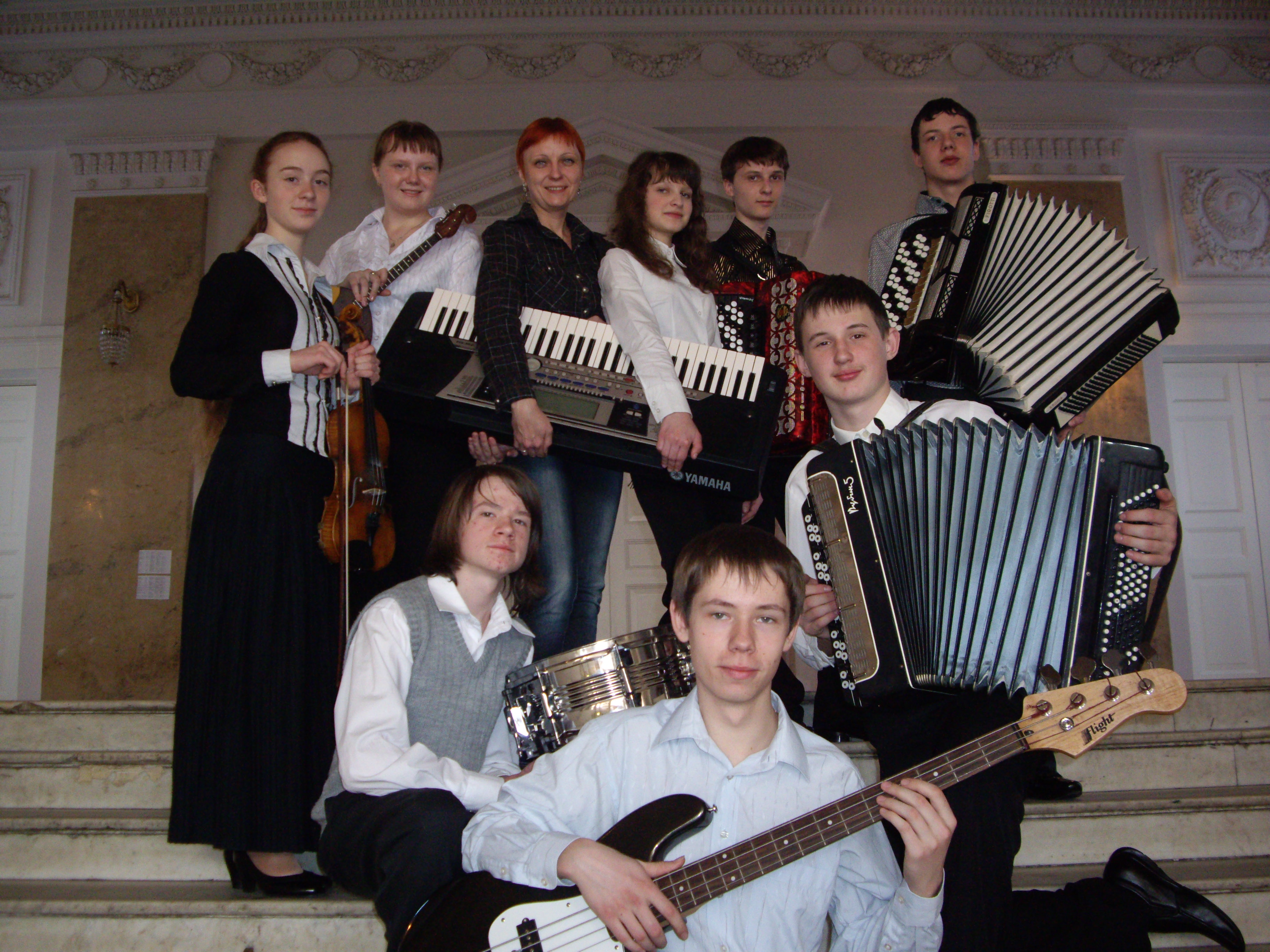 11 мая в 16.30в г. Торопец 